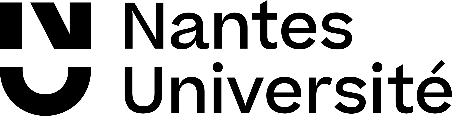 Ce document doit être transmis à votre correspondant des relations internationales avant toute modification de durée de séjour.This document must be sent to your international relations coordinator before all changes to mobility duration.Student identityStudent identityStudent identityName / Nom de famille :      Forename / Prénom :      Date of birth / Date de naissance :      /     /      Name / Nom de famille :      Forename / Prénom :      Date of birth / Date de naissance :      /     /      Nationality / Nationalité :      Tel :      @ :      Studies at Nantes UniversitéStudies at Nantes UniversitéStudies at Nantes UniversitéFaculty / UFR, Ecole ou Institut : 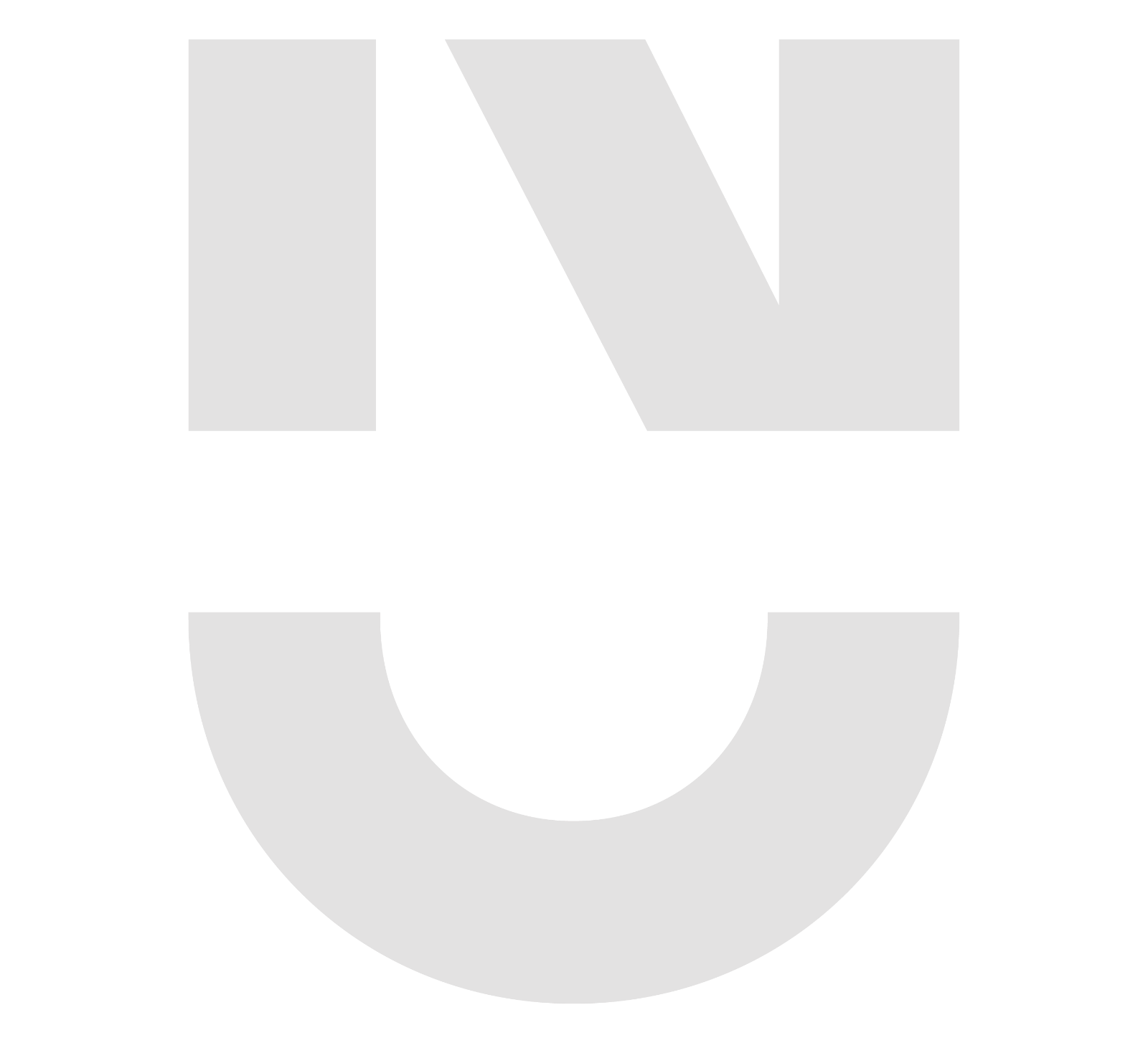 Department (if any) / Département (le cas échéant) :      Prepared degree / diplôme préparé :       L2 / DUT2 L3 / DUETI / Ing1 / DCEM1 M1 / Ing2 / DCEM2 M2 / Ing3 / DCEM3 Autre:       L2 / DUT2 L3 / DUETI / Ing1 / DCEM1 M1 / Ing2 / DCEM2 M2 / Ing3 / DCEM3 Autre:      Host organisationHost organisationHost organisationName / Nom:      Address / Adresse :      Zip code / code postal:      		Town / Ville :      		Country / Pays :      Name / Nom:      Address / Adresse :      Zip code / code postal:      		Town / Ville :      		Country / Pays :      Name / Nom:      Address / Adresse :      Zip code / code postal:      		Town / Ville :      		Country / Pays :      Type of changesType of changesType of changes cancellation of the stay/annulation de la mobilité reduction of the stay/réduction de la durée prévue extension of the stay/prolongation de la durée prévue  Semester/Semestre concerné : first semester / Semestre 1 second semester / Semestre 2Semester/Semestre concerné : first semester / Semestre 1 second semester / Semestre 2MotivationMotivationMotivationCase of force majeure /Cas de force majeure :   no   yes(if yes, please enclose a certificate/si oui, merci de joindre une attestation)Motivate your request / Justifier les raisons de la demande :Case of force majeure /Cas de force majeure :   no   yes(if yes, please enclose a certificate/si oui, merci de joindre une attestation)Motivate your request / Justifier les raisons de la demande :Case of force majeure /Cas de force majeure :   no   yes(if yes, please enclose a certificate/si oui, merci de joindre une attestation)Motivate your request / Justifier les raisons de la demande :New mobility period /Nouvelle période de mobilité (except of cancellation/à l’exception de l’annulation):From / du          /     /            to / au          /     /     Duration/durée :       months/moisNew mobility period /Nouvelle période de mobilité (except of cancellation/à l’exception de l’annulation):From / du          /     /            to / au          /     /     Duration/durée :       months/moisNew mobility period /Nouvelle période de mobilité (except of cancellation/à l’exception de l’annulation):From / du          /     /            to / au          /     /     Duration/durée :       months/moisHome institution - Nantes Université	Home institution - Nantes Université	Home institution - Nantes Université	Name of the coordinator/Nom du coordinateur :      Position/Fonction :       I accept the request/J’accepte la demande                                                           I do not accept the request/Je n’accepte pas la demandeSignature of the coordinator :                                                                                             Seal/Tampon :In       , On      /     /     Name of the coordinator/Nom du coordinateur :      Position/Fonction :       I accept the request/J’accepte la demande                                                           I do not accept the request/Je n’accepte pas la demandeSignature of the coordinator :                                                                                             Seal/Tampon :In       , On      /     /     Name of the coordinator/Nom du coordinateur :      Position/Fonction :       I accept the request/J’accepte la demande                                                           I do not accept the request/Je n’accepte pas la demandeSignature of the coordinator :                                                                                             Seal/Tampon :In       , On      /     /     Host institution – Institution d’accueil Host institution – Institution d’accueil Host institution – Institution d’accueil Name of the coordinator/Nom du coordinateur :      Position/Fonction :       I accept the request/J’accepte la demande                                                           I do not accept the request/Je n’accepte pas la demandeSignature of the coordinator :                                                                                             Seal/Tampon :In       , On      /     /     Name of the coordinator/Nom du coordinateur :      Position/Fonction :       I accept the request/J’accepte la demande                                                           I do not accept the request/Je n’accepte pas la demandeSignature of the coordinator :                                                                                             Seal/Tampon :In       , On      /     /     Name of the coordinator/Nom du coordinateur :      Position/Fonction :       I accept the request/J’accepte la demande                                                           I do not accept the request/Je n’accepte pas la demandeSignature of the coordinator :                                                                                             Seal/Tampon :In       , On      /     /     